муниципальное дошкольное образовательное учреждение   «Детский сад № 285 Красноармейского района Волгограда»МОУ Детский сад № 285400082, Россия, г. Волгоград, ул. Российская, 3а.Тел.62-04-52 (факс), 62-04-50, E-mail: ds285@yandex.ruОГРН 1033401198698, ИНН 3448019271, КПП 344801001ПРОЕКТ: «Мы - будущие защитники Отечества»(для детей среднего дошкольного возраста)Авторы  проекта:Барышева Лариса Викторовна, воспитатель I квалификационной категории;Ченина Лидия Анатольевна, воспитатель.Волгоград, 2016Проект: «Мы - будущие защитники Отечества»(для детей среднего дошкольного возраста)Авторы  проекта:Барышева Лариса Викторовна, воспитатель первой квалификационной категории;Ченина Лидия Анатольевна, воспитатель.Тип проекта:  исследовательский, по характеру содержания – «ребенок, общество и его культурные ценности», ребенок – участник проекта от  зарождения идеи до получения результата, открытый, в контакте с семьей, фронтальный, краткосрочный.Актуальность: Одним из важнейших направлений в преодолении бездуховности общества  является патриотическое воспитание и образование детей. В настоящее время, к сожалению, в молодых семьях вопросы воспитания патриотизма, гражданственности не считаются важными и, зачастую, вызывают лишь недоумение. Знакомя дошкольников с праздником, армией,  мы зарождаем в них чувства гордости и любви к своей стране, к своей семье, вызываем желание стать сильными, ловкими, настоящими защитниками Отечества.                                                                                                               Постановка проблемы: Что за праздник  «День защитника Отечества?»Цель – результат: в сопровождении педагогов и родителей воспитанники получают представление о празднике «День защитника Отечества», о современных защитниках Отечества, об армии, разных родах войск, эмоционально откликаются на произведения художественной литературы о войне, на рассказы о героизме пожарных, полиции, приходят к пониманию, что служба в армии - почетная обязанность каждого мужчины нашей страны, испытывают чувство гордости за своих отцов, умеют составлять небольшой рассказ о папе.Содержание практической деятельности по реализации проекта.Этапы работы:1. Подготовительный: Выявление проблемы.Определение  целей и задач проекта.Планирование мероприятий  на тему проекта:Создание презентации по теме проекта.Подбор детской художественной литературы для чтения.Подбор музыкального материала.Подбор иллюстраций, картинок  и фотоматериалов по теме.Работа с методическим материалом, литературой по данной теме.2. Основной этап:Беседа воспитателей с детьми о празднике «23 февраля - День защитника Отечества». Беседа воспитателей «Отечество моё – Россия» о том, что такое Отечество, знакомство с государственными символами.Беседа с детьми «Мой папа – защитник» о роли папы как  защитнике семьи. Просмотр презентации «Защитники Отечества». Знакомство с разными родами войск и профессиями:  пожарный, полицейский.НОД «Гость группы - полицейский» - встреча с папой, который работает в полиции. Рассказ родителя о профессии «Полицейский».НОД по теме «Составление рассказа о папе».Изготовление подарков для пап и дедушек.НОД аппликация «Флаг России». Оформление выставки в группе «Флаг России».Спортивное развлечение для детей «Мы будущие защитники Отечества».Оформление стенгазеты «Мой папа – самый лучший!»Чтение художественной литературы: А. Митяев «Почему Армия всем родная», Е. Александрова «Дозор», С. Я. Маршак "Пожар", "Рассказ о неизвестном герое", А. Барто «Наши солдаты», В. Степанов «Моя Родина – Россия»,  Чусовитина О.  «Про папу».Работа с родителями: рекомендации провести  беседы с детьми по темам: «Наша армия»,  «Мой папа – солдат».Прослушивание музыкальных произведений по теме проекта: Прослушивание музыкальных произведений по теме (П. И.Чайковский «Марш деревянных солдатиков», Г.Свиридов «Военный марш», Д. Шостакович «Марш», «Юнги», муз. Е.Шмаков, «Яблочко», муз. Р.Глиэр,  «Папа может..» сл.М. Танича, муз. В. Шаинского.Игровая деятельность:подвижные игры: «Попади в цель», «Кто дальше бросит?», «Кто быстрее?», «Меткий стрелок», «Проскачи на коне», «Самолеты», «Машина едет, едет, едет – стоп»; сюжетно – ролевая игра: «На перекрестке»дидактические игры: «Флажки», «Какие бывают папы?», «Меня папа научил…», «Кто лишний?», «Кому, что нужно для работы», «Профессии», «Кем работают папы?», разрезные картинки «Специальные машины».3. Заключительный: Проведение  презентации проекта, анализ его эффективности.Оформление стенгазеты «Мой папа - самый лучший».Оформление выставки детских работ «Флаг России».Литература:О.С. Ушакова, Е.М. Струнина «Развитие речи детей 4-5 лет», Москва, Изд. Центр «Вентана-Граф», 2010г.А.В. Аджи «Конспекты интегрированных занятий в средней группе детского сада», ТЦ «Учитель», Воронеж, 2006г.В.П. Новикова «Математика в детском саду. Конспекты занятий с детьми», Москва, Мозайка-Синтез, 2009г.Е.А. Сочеванова «Подвижные игры с бегом для детей 4-7 лет», Санкт-Петербург, Детство-Пресс, 2012г.Н.Г. Зеленова, Л.Е. Осипова «Мы живем в России. Средняя группа», Москва, 2010г.Хрестоматия для детей старшего дошкольного возраста, Москва «Просвещение», 1983г. Интернет-ресурс: www.maam.ruПриложение 1Беседа « 23 Февраля – День защитника Отечества»Воспитатель:  23 Февраля – праздник, День защитника Отечества. Что такое Отечество? (Ответы детей).Воспитатель: Родина –  это наша земля, где мы родились, выросли, где живут дети и взрослые. Это и улица, где вы живете, детский сад, куда вы приходите каждое утро, города нашей страны, и наш город Волгоград, наша большая страна Россия. В нашей стране очень много природных богатств: и газ, и нефть, и леса, и золото, и алмазы. Чтобы сберечь эти богатства и не пустить на родную землю, тех, кто хотел бы их завоевать или навредить нашей стране, у нас  есть армия, которая охраняет и защищает нашу страну и воздухе, и в море, и в горах и в лесах.23 февраля традиционно мы поздравляем всех мужчин: дедушек, пап. Это важный и торжественный день. Почему он считается таковым? (Ответы детей)Воспитатель:  Потому что в этот день мы поздравляем защитников Родины, людей, готовых в любой момент защитить её, кто защищал Родину от врагов, ветеранов войн, тех, кто служил и служит в Армии. Мы поздравляем и мальчишек – будущих защитников Отечества. Именно они, когда вырастут, будут защищать Родину. «Кто за Родину дерётся, тому и сила двойная даётся».Воспитатель:  В наши дни праздник 23 февраля имеет название – День защитника Отечества. Накануне и в праздничный день 23 февраля принято посещать памятные места,  места былых сражений, слушать рассказы ветеранов, чтить память тех, кто погиб, защищая Отечество.На тех, кто в данный момент защищает границы нашей Родины, лежит особая ответственность. Но нельзя забывать и тех, кто охраняет наш покой в мирное время: бережет нас от  преступников и хранит от пожаров, готов в любую минуту придти на помощь.  О ком идет речь? (Ответы детей: полицейские, пожарные)Просмотр презентации «Защитники Отечества».Приложение 2Беседа «Отечество моё – Россия»Воспитатель: Вся страна скоро будет отмечать праздник  «День защитника Отечества». А кто мне скажет, что такое Отечество и почему его нужно защищать? (Ответы детей).Отечество – это наша Родина, наша страна -  Россия. Россия - очень большая и богатая страна. Посмотрите на глобус. (Воспитатель приглашает детей рассмотреть глобус).  Наша страна занимает огромную территорию и, как у каждой страны, у неё есть границы. И границы эти проходят и по морю, и по горам, и по лесам. У России есть свои государственные символы – это знаки, которые представляют нашу страну, её историю: государственный герб, государственный флаг, государственный гимн. (Воспитатель демонстрирует изображения государственных символов).Герб – это символ страны. У России герб красного цвета (символ жизни), на котором изображен двухглавый орел, крылья которого похожи на лучи солнца. В центре изображен всадник. Это Святой  Георгий Победоносец, который своим копьем пронзает черного Змея – символа зла.Гимн – это торжественная песня, которая исполняется в особых случаях.Государственный флаг – это символ свободы, самостоятельности и независимости государства. Белый цвет – означает мир и чистоту совести.Синий цвет – означает небо, верность и правду.Красный цвет – означает отвагу мужество и героизм.Государственные символы России воплотили в себе историю и традиции нашего народа и нашего Отечества.(Далее детям предлагается настольная игра «Государственные символы России»)Приложение 3Беседа «Мой папа – защитник»День такой у нас один –Праздник мальчиков, мужчин.Отмечает вся страна –Двадцать третье февраля.Этот день все знать должны –День защитников страны.Воспитатель: Праздник День защитника Отечества отмечает вся наша страна. Это праздник всех мужчин, потому что все мужчины нашей страны выполняют свой долг - служат в армии, защищают свою страну. А какими должны быть защитники?(Ответы детей: сильными, смелыми, храбрыми, бесстрашными, добрыми)Воспитатель: Именно такие сильные, крепкие, выносливые должны быть солдаты - защитники.  А в вашей семье самый сильный и смелый кто?  Конечно, папа. Ваши сильные и смелые папы защищают вас, вашу семью. Каждый член семьи имеет свои обязанности. Что делает папа в вашей семье?(Ответы детей: зарабатывает деньги, ремонтирует, строит, пылесосит, носит тяжелые сумки, водит машину) Воспитатель: Папа заботится о вас, о вашей семье. А еще папы служили в армии и защищали нашу Родину. Вот поэтому, в праздник День защитника Отечества мы поздравляем не только военных, но и всех мужчин - пап, дедушек и мальчиков. Когда вырастут наши мальчики, они тоже будут служить в армии и охранять нашу землю.Приложение 4Конспектнепрерывной образовательной деятельности для детей среднего дошкольного возраста «Составление рассказа о папе».Цель: Учить составлять с помощью воспитателя короткий рассказ о папе, пользуясь алгоритмом.Задачи: Учить отвечать на вопросы воспитателя; Активизировать прилагательные, глаголы.Закрепить правильную артикуляцию звуков, соотносить речь с движением.Ход занятия:Воспитатель: В мире много стихов и песен посвящается матерям. 
Тем кто множество зим и весен 
Отдают в этой жизни нам. 
Но ведь есть еще очень важный, 
Дорогой для нас человек 
Кто участвует в жизни нашей 
Его имя простое – Отец. 
Он идет с вами в жизни рядом, 
Охраняет ваш сон и покой, 
Придает вам уверенность взглядом, 
Помогает вам сильной рукой.Воспитатель:  О ком это стихотворение? Правильно, о папе. Мы сегодня продолжаем говорить о папах. Папы бывают разные. Давайте придумаем много слов, чтобы рассказать о папе. Ваш папа, какой?Проводится речевая игра «Подбери определение».Цель: активизировать речь, упражнять в употреблении определений, согласовании в роде и числе с существительным.(добрый, сильный, хороший, нежный, веселый, трудолюбивый, добросердечный, смелый, умный, заботливый, мужественный, смешной, злой, сердитый, справедливый) Воспитатель: Вот какие папы замечательные! Папы многое умеют делать. Звучит запись песни «Папа может..» сл.М. Танича, муз. В. ШаинскогоДидактическая игра  «Что умеют наши папы»Цель: учить артикулировать звуки, соотносить речь с движением.Пилить: вжик-вжик-вжик.
Накачать спущенное колесо: ш-ш-ш-ш-ш.
Работать дрелью: ж-ж-ж-ж-ж.
Пылесосить: у-у-у-у-у.
Покатать вас на плечах, как на «лошадке»:(цоканье языком, сильно прижимая язык к верхнему небу и с усилием его отрывая).
Забивать гвозди: тук-тук-тук.
Строгать: чик-чик-чик  (2 раза).Воспитатель: Давайте вспомним, чему вас научил папа? (дети по кругу передают мяч, называя действие)Дидактическая игра «Меня папа научил..»Цель: воспитывать любовь и уважение к папе, упражнять в употреблении слов, обозначающих действия.Воспитатель: Молодцы! Вы вспомнили много того, чему научил вас папа. У вас есть с собой фотографии пап. Расскажите нам о своем папе. А помогут нам в этом схемы.Воспитатель обращает внимание детей на схемы для составления рассказа.Воспитатель: Послушайте,  как рассказывает о своем папе Карло наш любимый сказочный герой Буратино. (Дети слушают рассказ Буратино).Воспитатель: А теперь Буратино с удовольствием послушает о ваших папах. (Дети составляют рассказ с опорой на схемы, по завершении рассказа приклеивают фотографию папы на подготовленную основу для стенгазеты «Мой папа – самый лучший!»)Воспитатель: Замечательная стенгазета у нас получилась! А вам нравится? О ком мы сегодня говорили? А что вам больше всего понравилось на нашей встрече? Приложение 5Конспектнепрерывной образовательной деятельности для детей среднего дошкольного возраста «Гость группы - полицейский»Цель:  Познакомить с профессией - полицейский.Задачи:Воспитание уважительного отношения к профессии полицейского. Уважение к защитникам отечества.Развивать познавательный интерес,  эмоциональную отзывчивость, умение слушать.Предварительная работа:  беседы о защитниках Отечества, просмотр презентации «Защитники Отечества».Ход занятия:Воспитатель: Ребята, мы с вами много говорили о защитниках Отечества, смотрели презентацию об армии, о видах войск, о тех, кто в мирное время тоже бережет покой нашей страны и всех людей. Я думаю, что вы без труда отгадаете все загадки:На посту он в снег и в зной,Охраняет наш покой.Человек, присяге верный,Называется... (военный)В небесах стальная птица –Она быстрее звука мчится.В кабине штурман и наводчикВедёт её военный … (лётчик).Он на страже рубежейДень и ночь в дозоре.Охраняет он странуОт беды и горя.Друг – собака у него,Он в стрельбе отличник.С автоматом на плечеЭто - … (пограничник).Темной ночью, ясным днемОн сражается с огнем.В каске, будто воин славный,На пожар спешит... (пожарный)Кто плывет на кораблеК неизведанной земле?Весельчак он и добряк.Как зовут его?    (моряк)Секунды зря не тратили,Детей спасли ... (спасатели)Воспитатель: Молодцы! Вы правильно отгадали все загадки. А сегодня у нас в группе гость – Сашин папа. А кем он работает, вы догадайтесь, а Саша вам поможет.Саша: Папа у меня - герой!
           Ходит в форме, с кобурой!
           Посреди ночного мрака
           Где-то кража или драка?
          Сразу по "02" звоните,
           Папу моего зовите!Воспитатель: Догадались? Правильно – полицейским!Гость: Здравствуйте, ребята! Это я покой  и сон
Ваши охраняю,
Не даю воришкам брать
Вещи из карманов,
Честных граждан обижать
Гадким хулиганам.
Телефончик мой: «02»
Каждый знать обязан.Главная задача полиции – охранять четных людей от хулиганов, преступников, помогать тем, кто потерялся и находить то, что потеряли.Чтобы стать  полицейским нужно:Иметь крепкое  здоровье, быть сильным и выносливым, быстро бегать, чтобы догнать преступника.Пройти обучение в специальной школе милиции, чтобы знать все законы.Уметь обращаться  с огнестрельным оружием, владеть навыками рукопашной борьбы.Уметь оказывать  первую  медицинскую  помощь. Воспитатель: Обратите внимание, полицейский носит специальную форму: фуражку, форменную куртку, удобную обувь. На ремне закреплены наручники, кобура с оружием и полицейская дубинка. Чтобы справится с преступником, полицейский должен быть сильным. Ребята, а что мы делаем, чтобы быть сильными? (Ответы детей). Правильно, мы делаем зарядку каждое утро. А давайте покажем нашему гостю, как весело мы умеем заниматься!Физкультминутка «Солдаты»Воспитатель читает стихотворение, дети выполняют соответствующие движения.Раз-два – аты-баты,Три-четыре – мы солдаты.Маршируем как пехота.Раз-два – повороты.В кабину сели самолёта,Три-четыре – мы пилоты.Вниз – вверх, вниз – вверх,Наши крылья лучше всех.А теперь на кораблях,Мы качаемся в волнах.Сквозь бинокль вдаль посмотрим –Нелегко служить на флоте.Гость:  А давайте попробуем поиграть в полицейских, которые ведут расследование: я буду называть предмет, а вы угадывать, кто его потерял.Золотой ключик                         (Ответы  детей: Буратино)Хрустальная туфелька               (Ответы детей:  Золушка)Пропеллер и банка с вареньем (Ответы детей:  Карлсон)Золотое яичко                             (Ответы детей: Дед и баба)Щука                                            (Ответы детей: Емеля)Сапоги                                          (Ответы детей: Кот в сапогах)Шапочка яркого цвета                (Ответы детей: Красная шапочка)Гость: Молодцы! А теперь следующее задание: выберите картинки, где изображено то, что нужно для работы полицейского.Дети выбирают картинки, объясняют свой выбор и прикрепляют картинки на мольберт.Гость: И тут вы не подвели! Я рад, что вы растете сильными, здоровыми, умными и, может быть, кто-нибудь из вас, когда вырастет, станет полицейским. А пока запомните:Если вы в беду попали,
Телефон 02 набрали.
К вам полиция придёт,
Всем поможет, всех спасёт.Воспитатель: Пришло время попрощаться с нашим гостем, поблагодарить его и пожелать ему успехов на службе.Фотография на память.Приложение 6Конспектнепрерывной образовательной деятельности для детей среднего дошкольного возраста Аппликация «Флаг России».Цель: Сформировать представление о государственном символе – флаге России.Задачи:Совершенствовать навыки создания аппликации: учить аккуратно наклеивать детали, правильно располагать детали аппликации.Воспитывать уважительное отношение к родной стране.Ход занятия:Воспитатель: Велика и прекрасна наша страна. В разные времена ее называли по-разному: Русь, Россия, Советский Союз, Российская Федерация. Но для других стран и народов страна наша всегда была Россией. Это имя она носит и сегодня. Как у каждой страны у России есть свои символы: герб, гимн и флаг. Давайте рассмотрим флаг нашей страны.  (Дети рассматривают флаг)Воспитатель:  Сколько цветов вы видите на флаге?  (Ответы детей).Флаг России. Он трехцветный,
Гордый, яркий и заметный.
Выше флаг держи, Россия!
Ты должна быть самой сильной!
                                                Н. НищеваКакой цвет находится сверху? (Ответы детей).Полоска какого цвета следует за ним? (Ответы детей).А в самом низу? (Ответы детей).Воспитатель читает стихотворение В. Степанова «Флаг»Белый цвет – берёзка,Синий – неба цвет.Красная полоска –Солнечный рассвет.Воспитатель: Сегодня мы с вами сделаем аппликацию «Флаг России». Расположите полоски в правильном порядке на листочке.Дети выкладывают флаг на своих листкахПрежде, чем мы приступим к работе, предлагаю размять наши ручки:Пальчиковая гимнастика «Пять пальцев»На моей руке пять пальцев, 
Пять хватальцев, пять держальцев. 
Чтоб строгать и чтоб пилить, 
Чтобы брать и чтоб дарить. 
Их не трудно сосчитать: 
Раз, два, три, четыре, пять! Дети выполняют аппликацию, стараясь аккуратно наносить клей и приклеивать детали.Воспитатель: Вот и готовы наши флажки, мы сделаем выставку наших работ для родителей. Вы запомнили, какие цвета у нашего флага? (Ответы детей). В каком порядке они расположены? (Ответы детей)Приложение  7Сценарийспортивного развлечения для детей среднего дошкольного возраста «Мы будущие защитники Отечества».Цель: повышать интерес к физической культуре, воспитывать чувство патриотизма.Задачи:Закреплять двигательные навыки дошкольников;Развивать умение детей слаженно работать в команде, в эстафетах проявлять активность, желание не подвести членов своей команды;Воспитывать взаимовыручку, ловкость, смелость.Инвентарь:   два средних мяча, два коня,  две кегли, канат, две корзины, маленькие мячи по количеству участников,  две гимнастические скамейки, два тоннеля,  два обруча. Ход мероприятия:Ведущий: Здравствуйте ребята! Скоро в нашей стране будет отмечаться праздник  –  День защитника Отечества. Все в эти дни поздравляют всех мужчин.  Наши мальчики ещё ходят в детский сад, но они вырастут и станут сильными, смелыми и мужественными, будут нашими защитниками. Сегодня мы будем соревноваться и посмотрим, какие наши мальчики ловкие, сильные и смелые, а девочки будут им помогать.  	Проверим, какие наши ребята меткие стрелки. Ребята, вам нужно будет забросить мяч в корзину.Проводится  конкурс «Меткий стрелок»Участвуют 2 команды. Каждый ребенок держит мячик и бросает его в корзину. Итоги подводятся по числу мячей в корзине.Ведущий: Много есть военных профессий – моряки, летчики, танкисты, а еще была такая военная профессия – кавалеристы, кавалеристов в бой несли резвые кони.Проводится эстафета «Лошадки» По сигналу первые в колоннах, оседлав лошадки на палке, скачут до ориентира и обратно, передают «лошадей» следующим игрокам. Побеждает команда, которая первая закончит эстафету.Ведущий: Следующий конкурс покажет, какие вы сильные и ловкие. Проводится конкурс «Полоса препятствий»Необходимо преодолеть препятствие – перейти ручей по мостику,  проползти через тоннель,  запрыгнуть на островок (обруч), добыть снаряд (кеглю) и вернуться бегом к команде. Побеждает команда, которая первая закончит прохождение полосы препятствий.Ведущий: Ждет забава, не дождется храбрецов,Вызываем добровольцев-молодцов.Тот, кто силушкой богат, перетянет наш канат.До чего сильны ребята,Не порвали б нам каната.Проводится конкурс  «Перетягивание каната»Ведущий:  Быстро в штаб доставить нужно донесение. Приготовились, ребята? Начинай движение!Проводится конкурс «Доставь письмо в штаб».Дети стоят в двух командах. Каждая команда получает по письму. По сигналу дети бегут до обруча, обегают обруч. Бегут обратно, передают письмо следующему игроку.Ведущий:   Как известно, по порядку начинаем день с зарядки.То же будет и сейчас, зарядимся мы тотчас!Выходите к нам скорей, летчики-пилоты,Мы посмотрим, как летают ваши самолетыПроводится игра «Самолеты»Дети стоят в двух колоннах.  Подготовка самолетов к полету:1. Заправиться топливом. (Иммитация работы с ручным насосом.)2. Проверить колеса.  (Потопать на месте.)3. Завести мотор. (Руки согнуть в локтях, пальцы сжать в кулаки. Круговые движения согнутыми руками.)4. Расправить крылья. ( Развести прямые руки в стороны.)Ведущий: Самолеты готовы? Полетели. Дети бегают по залу с разведенными в стороны руками. По сигналу «На посадку» быстро строятся в колонны. Чья колонна быстрее построилась – те самолетики быстрее совершили посадку. Повторить 2-3 раза.Ведущий: Вот и закончились наши праздничные соревнования. Ребята показали, какие они ловкие быстрые, сильные и дружные. Я хочу всех вас поздравить с праздником 23 февраля – Днем защитников Отечества.Приложение 8Презентация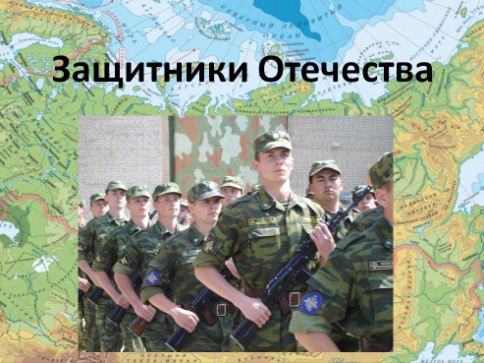 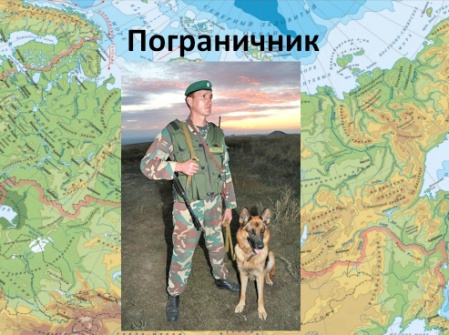 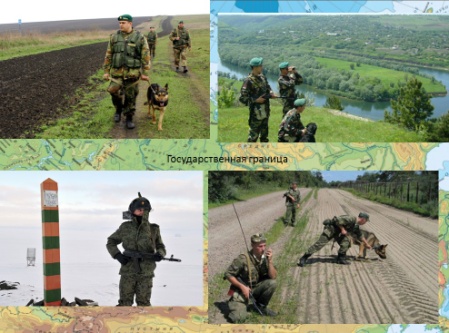 Слайд №1                       Слайд № 2                        Слайд № 3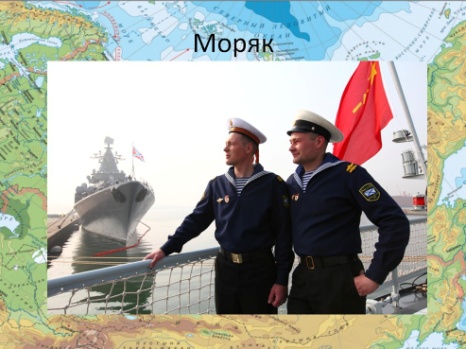 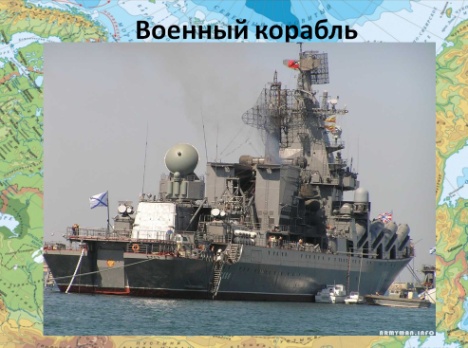 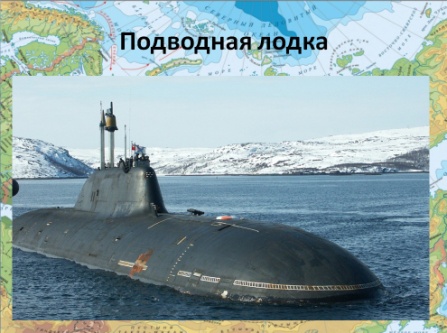 Слайд № 4                            Слайд № 5                        Слайд № 6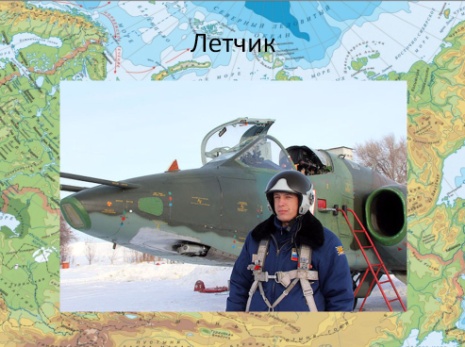 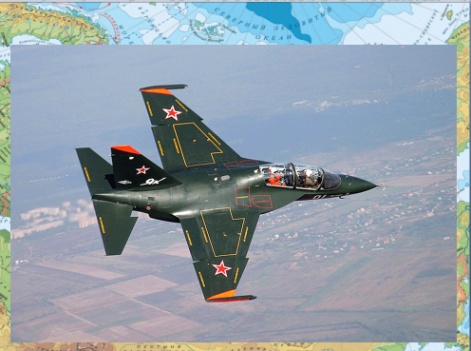 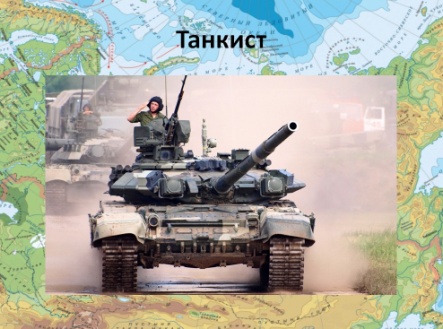 Слайд № 7                       Слайд № 8                        Слайд № 8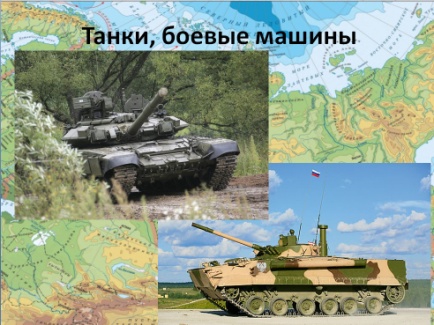 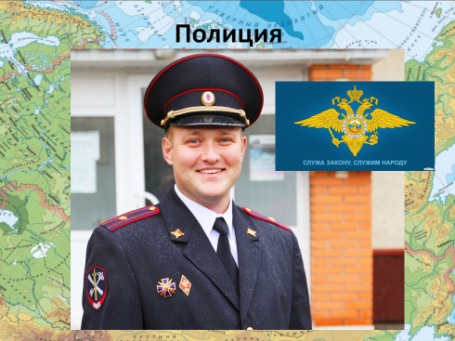 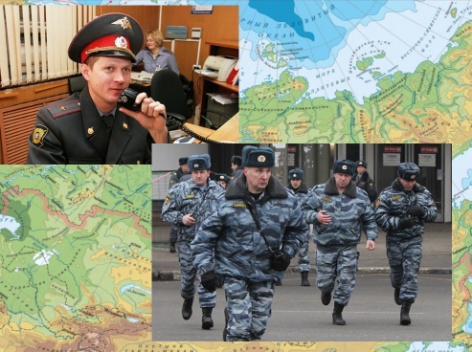 Слайд № 9                       Слайд № 10                       Слайд № 11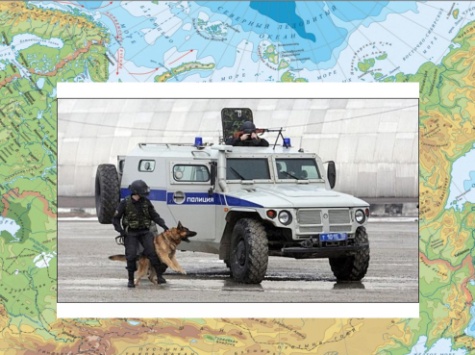 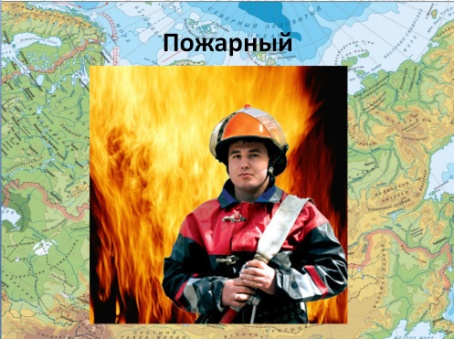 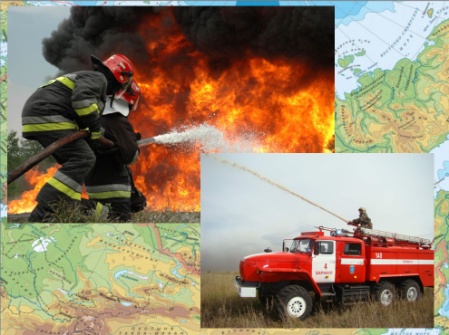 Слайд № 12                          Слайд № 13                        Слайд № 14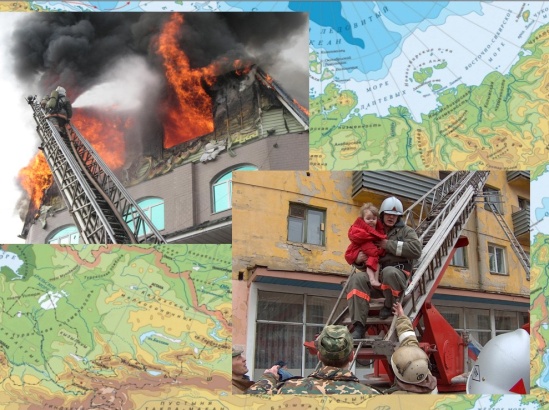 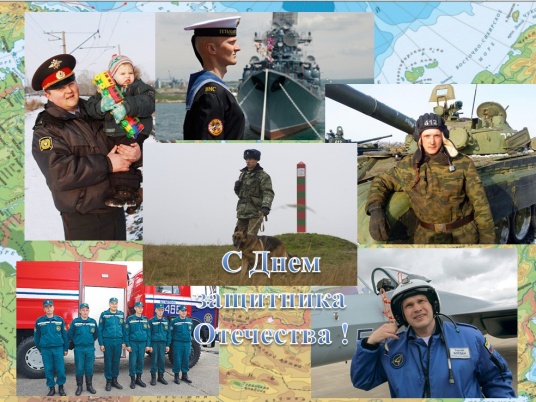 Слайд № 15                                     Слайд № 16Текст к слайдам презентации «Защитники Отечества»Слайд № 1В каждой стране есть люди, профессия которых – защищать Родину.Слайд № 2Границы Российской Федерации охраняют пограничные войска. Они следят за тем, чтобы никто не нарушил границу. Верный помощник пограничника – служебная собака. Собаки помогают обнаружить нарушителя.Слайд № 3Россия – огромное государство, и протяжённость границ у нее очень большая. Граница проходит и по морю, и по горам, и по лесам, и по равнинам. На протяжении всей границы стоят электронные датчики, которые подают сигнал при любом нарушении границы. И если граница нарушена, то звучит команда «Застава, в ружьё! Тревога!» и пограничники выходят на поиски нарушителя. Слайд № 4Россия – большая морская держава. Моря и океаны омывают ее со всех сторон. Чтобы враг не пробрался по морю,  есть в России Военно-морской флот. На флоте служат бравые моряки. Благодаря им, военные корабли и подводные лодки всегда готовы к бою.Слайд № 5На каждом флоте есть надводные корабли и подводные лодки.  Новейшие боевые корабли могут запускать ракеты и служить аэродромом для самолетов и вертолетов. Слайд № 6Главное преимущество подводной лодки: она может долго находиться под водой. Так что враг не сможет напасть на нашу страну ни по воде, ни под водой.Слайд № 7В небесах стальная птица –Она быстрее звука мчится.В кабине штурман и наводчикВедёт её военный … (лётчик).Очень сложная специальность – военный летчик. Военные летчики - высококлассные специалисты, опытные, грамотные лётчики; они не один год учатся в военном училище, много тренируются на специальных тренажёрах, прежде чем управлять военным самолётом или вертолётомСлайд № 8 Военные самолеты и вертолеты отличаются от гражданских. Они сложнее устроены, летают быстрее и выше, чем обычные самолеты, а кроме того, несут на себе оружие, способное поражать врага.Слайд № 9Танковые части - основа любой наземной армии. Слайд № 10Современные танки умеют плавать и даже прятаться под водой. Внутри танка находится целый экипаж: командир, стрелок, механик и радист.Слайд № 11Полицейский – профессия, стоящая на страже закона. Только сильные духом и телом люди становятся полицейскими. Полиция охраняет честных граждан от хулиганов и преступников, находит, то, что украли. Если кто-то попал в беду, то нужно обратиться в полицию, и там обязательно помогут.Слайд № 12Днем и ночью полицейские стоят на страже закона. В любую минуту по сигналу тревоги выезжает наряд полиции на место преступления.Слайд № 13Чтобы быстро оказаться на месте преступления, в полиции есть специальные автомобили. Очень часто полицейским в работе помогают служебные собаки.Слайд № 14Когда случается беда – настоящий пожар, кто поможет? Конечно же, пожарные. Только они могут быстро и правильно потушить пожар! Слайд № 15У пожарных есть специальная одежда, которая защищает их во время пожара. Она сделана из специальной ткани, которая почти не горит. На голове у них стальная каска, на ногах — прочные и удобные сапоги. Ведь пожарный бесстрашно идет в огонь! А чтобы быстро примчаться на место пожара, у пожарных есть автомобили, на которых установлено специальное оборудование для тушения пожаров.Слайд № 16Для того, чтобы спасти людей с верхних этажей зданий, где случился пожар, существует пожарная лестница, которая раскладывается и становится очень длинной.Слайд № 17Пожарные, полицейские и спасатели – это те, кто защищает нас и хранит наш покой в мирное время. Пограничники, лётчики, моряки и другие военные, о которых мы сегодня говорили – это военнослужащие Российской армии. Наша армия не нападает, а защищает и российских военных справедливо называют защитниками. В армии служат самые достойные, сильные, мужественные и смелые. Служба в армии – почётная обязанность каждого российского мужчины.